ZADÁVACÍ DOKUMENTACEve smyslu  § 28 odst. 1 písm. b) zákona č. 134/2016 Sb., o zadávání veřejných zakázek (dále jen „ZZVZ“)Název veřejné zakázky:„ZŠ a MŠ Radlická, obj. Na Pláni 59/3186, Praha 5 - Radlice - vybudování 2 tříd MŠ v bývalém školském objektu MŠ Na Pláni 59“Evidenční číslo VZ: 641838 (dále jen „veřejná zakázka“)Druh zadávacího řízení:Otevřené řízení na zadání veřejné zakázky na stavební práce v podlimitním režimuZadavatel veřejné zakázky: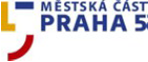 Městská část Praha 5se sídlem nám. 14. října 4, 150 22 Praha 5IČO: 00063631DIČ: CZ00063631(dále jen „zadavatel“)Obsah:1.	Identifikační údaje zadavatele a osoby zastupující zadavatele	32.	Účel a způsob zadání veřejné zakázky, informace o jejím rozdělení na části	33.	Předmět plnění veřejné zakázky a další informace	34.	Doba plnění a místo plnění veřejné zakázky	55.	Požadavky zadavatele na kvalifikaci	56.	Obchodní podmínky a platební podmínky	57.	Nabídková cena	68.	Způsob zpracování celkové nabídkové ceny	69.	Jistota	710.	Prohlídka místa plnění	811.	Požadavky na obsah nabídky	912.	Otevírání nabídek	1013.	Způsob hodnocení nabídek	1014.	Vysvětlení, změna a doplnění zadávací dokumentace	1115.	Podmínky pro uzavření smlouvy	1116.	Práva a požadavky zadavatele	1117.	Seznam příloh zadávací dokumentace	12Identifikační údaje zadavatele a osoby zastupující zadavatele Základní údajenázev: 		Městská část Praha 5sídlo: 		nám. 14. října 4, 150 22 Praha 5IČO: 			00063631DIČ: 			CZ00063631Profil zadavatele: 	https://zakazky.praha5.cz/ Oprávněné osoby zadavateleOsobou oprávněnou k právnímu jednání související s touto veřejnou zakázkou je MUDr. Radek Klíma, starosta městské části.Kontaktní osoba zadavateleIlona Sádlová, e-mail: ilona.sadlova@praha5.cz, tel.: +420 257 000 847.Veškeré žádosti k poskytnutí dodatečných informací k zadávacím podmínkám je třeba směřovat na kontaktní osobu zadavatele, která zajistí poskytnutí kvalifikovaných odpovědí (dle povahy dotazu od příslušných odborných osob).Účel a způsob zadání veřejné zakázky, informace o jejím rozdělení na částiÚčel veřejné zakázkyÚčelem této veřejné zakázky na služby je navýšení kapacity infrastruktury zadavatele pro předškolní vzdělávání v rámci zajištění péče o potřeby svých občanů stavební úpravou bývalého školského objektu ZŠ a MŠ Radlická, adresa Na Pláni 59/3186, Praha 5 – Radlice, jejímž prostřednictvím dojde k vybudování dvou tříd mateřské školky o celkové kapacitě 50 dětí.Rozdělení veřejné zakázky na částiPředmět veřejné zakázky není rozdělen na části ve smyslu § 101 ZZVZ.Způsob zadání veřejné zakázkyTato veřejná zakázka je zadávána v  otevřeném řízení v podlimitním režimu dle § 52 písm. b) a analogicky dle § 56 ZZVZ.Předmět plnění veřejné zakázky a další informace Předmět plnění veřejné zakázky:Předmětem této veřejné zakázky na stavební práce jsou stavební úpravy objektu bývalé ZŠ a MŠ na adrese Na Pláni 59/3186, Praha 5 – Radlice, nacházejícího se na pozemku parc. č. 1593/4 v katastrálním území Smíchov, jimiž bude dotčen rovněž přilehlý pozemek parc. č. 1593/1. Hlavním cílem stavebních úprav je vybudování dvou tříd mateřské školky s kapacitou po 25 dětech včetně odpovídajícího technického a technologického zázemí, a to především změnou vnitřního dispozičního řešení objektu a dále přístavbami na jižní straně objektu. Součástí veřejné zakázky bude rovněž rekonstrukce či stavební dodávka s rekonstrukcí souvisejících technických a technologických zařízení (zejm. vzduchotechnická zařízení, elektroinstalace, zdravotechnika, ústřední vytápění). V neposlední řadě dojde v rámci plnění veřejné zakázky k provedení terénních úprav, rekonstrukce oplocení či stavební dodávce herních prvků. Úplná specifikace předmětu plnění veřejné zakázky je ve smyslu § 92 odst. 1 ZZVZ obsažena v závazném vzoru smlouvy o dílo (vč. příloh), který tvoří přílohu č. 4 této zadávací dokumentace (dále jen „závazný vzor smlouvy“), zejména pak v projektové dokumentaci, která je součástí závazného vzoru smlouvy jako její příloha č. 1.Klasifikace předmětu veřejné zakázky:45000000-7	Stavební práce45214100-1	Stavební úpravy budov mateřských škol45214200-2	Stavební úpravy školních budovInformace a údaje uvedené v této zadávací dokumentaci a v jejích přílohách vymezují závazné požadavky zadavatele na plnění této veřejné zakázky. Tyto požadavky je dodavatel povinen plně a bezvýhradně respektovat při zpracování své nabídky. Neakceptování požadavků zadavatele uvedených v této zadávací dokumentaci či změny obchodních podmínek budou považovány za nesplnění zadávacích podmínek s následkem vyloučení dodavatele z další účasti v zadávacím řízení.V případě, že zadávací podmínky obsahují odkazy na specifická označení výrobků a služeb, která platí pro určitého podnikatele (osobu) za příznačná, umožňuje zadavatel použití i jiných, kvalitativně a technicky obdobných řešení.Plnění veřejné zakázky prostřednictvím poddodavateleZadavatel v souladu s § 105 odst. 1 písm. b) ZZVZ požaduje, aby dodavatelé předložili v příslušné  příloze návrhu smlouvy seznam poddodavatelů a uvedli, kterou část veřejné zakázky bude každý z poddodavatelů plnit. Tuto skutečnost bude brát zadavatel důrazně na zřetel při posuzování podmínek kvalifikace, zejména při posuzování obsahu závazku případných poddodavatelů podílet se na plnění veřejné zakázky v rozsahu, v jakém se podíleli na splnění podmínek kvalifikace.Předpokládaná hodnota veřejné zakázkyPředpokládaná hodnota veřejné zakázky činí 14.400.000,- Kč bez DPH.Dodavatel je povinen respektovat, že předpokládaná hodnota veřejné zakázky představuje současně nejvýše přípustnou výši nabídkové ceny. Nerespektování tohoto požadavku ze strany dodavatele bude považováno za nesplnění zadávacích podmínek. Takový dodavatel bude z další účasti v zadávacím řízení vyloučen.Přístup k zadávací dokumentaciTextová část zadávací dokumentace této veřejné zakázky je v souladu s § 96 odst. 1 ZZVZ uveřejněna na profilu zadavatele, na stránkách https://zakazky.praha5.cz/, a to ode dne uveřejnění oznámení zadávacího řízení a bude takto uveřejněna nejméně do konce lhůty pro podání nabídek. Doba plnění a místo plnění veřejné zakázkyDoba plnění veřejné zakázkyZadavatel předpokládá zahájení plnění veřejné zakázky ihned po uzavření smlouvy o dílo.Zadavatel požaduje, aby vybraný dodavatel realizoval předmět plnění veřejné zakázky v termínech specifikovaných v závazném vzoru smlouvy. Místo plnění veřejné zakázkyMístem plnění této veřejné zakázky je zejména pozemek parc. č. 1593/4, evidovaný v katastrálním území Smíchov, včetně na něm se nacházející stavby občanského vybavení s přiděleným č. p. 3186 pro část obce Smíchov, obec Praha, a dále pozemek parc. č. 1593/1, evidovaný rovněž v katastrálním území Smíchov.Požadavky zadavatele na kvalifikaci Podmínky kvalifikace požadované po dodavatelích jsou uvedeny v samostatné příloze č. 2 této zadávací dokumentace.Obchodní podmínky a platební podmínkyDetailní specifikace závazných obchodních a platebních podmínek je uvedena v závazném vzoru smlouvy.Dodavatel je povinen předložit ve své nabídce jediný návrh smlouvy, při jehož zpracování musí dodavatel respektovat níže v tomto článku specifikované požadavky zadavatele.Dodavatel doplní závazný vzor smlouvy pouze o relevantní informace vyžadované zadavatelem a označené v poli [DOPLNÍ DODAVATEL]. V případě nabídky podávané společně několika dodavateli je dodavatel oprávněn upravit návrh smlouvy toliko s ohledem na tuto skutečnost, totéž platí, pokud je dodavatelem fyzická osoba.Dodavatel doplní také přílohy závazného vzoru smlouvy, pokud tyto přílohy doplnění výslovně vyžadují (zejm. v polích označených [DOPLNÍ DODAVATEL]).Návrh smlouvy nesmí vyloučit či žádným způsobem omezovat oprávnění zadavatele, uvedená v této zadávací dokumentaci včetně všech jejich relevantních příloh; v opačném případě nabídka nesplňuje zadávací podmínky a bude vyřazena. Dodavatel návrh smlouvy podepsaný osobou oprávněnou zastupovat dodavatele a doplněný dle výše uvedených pokynů učiní součástí nabídky. Předložení nepodepsaného návrhu smlouvy není předložením řádného návrhu požadované smlouvy. Podává-li nabídku více dodavatelů společně, návrh smlouvy musí být podepsán statutárními orgány nebo osobami prokazatelně oprávněnými zastupovat dodavatele, kteří tvoří „sdružení“ (či jinou právní formu), nebo dodavatelem, který byl ostatními členy takového „sdružení“ k tomuto úkonu výslovně zmocněn.Vybraný dodavatel bude uskutečňovat svou činnost po podpisu smlouvy na plnění veřejné zakázky podle pokynů zadavatele a v souladu s jeho zájmy, pokud tyto nebudou v rozporu s obecně platnými právními předpisy a s jednotlivými ustanoveními smlouvy na plnění veřejné zakázky.Nabídková cenaNabídkovou cenou se pro účely zadávacího řízení rozumí celková cena za úplnou realizaci této veřejné zakázky v Kč bez DPH. Celková nabídková cena bude v nabídce stanovena jako nejvýše přípustná částka za plnění veřejné zakázky, včetně všech poplatků, nákladů provozních, personálních a organizačních, a veškerých dalších nákladů s plněním veřejné zakázky souvisejících. V nabídkové ceně musí být zahrnuty veškeré náklady spojené s plněním veřejné zakázky, a to i případné zvýšené náklady spojené s vývojem cen vstupních nákladů až do doby ukončení plnění předmětu veřejné zakázky a musí být vztažena k předpokládané době plnění.Mimořádně nízká nabídková cena: V souladu s § 113 odst. 2 písm. b) ZZVZ zadavatel stanovuje způsob určení mimořádně nízké nabídkové ceny. Za nabídku obsahující mimořádně nízkou nabídkovou cenu bude považována taková cenová nabídka, jejíž celková cenová úroveň bude o více než 50 % nižší než průměrná cenová úroveň všech hodnocených nabídek. Tím však není dotčena možnost zadavatele požadovat v souladu s § 113 odst. 3 a 4 ZZVZ vysvětlení mimořádně nízké nabídkové ceny i v případě, že zadavatel shledá nabídkovou cenu některého z dodavatelů mimořádně nízkou ve vztahu k předmětu veřejné zakázky na základě jiných skutečností, než je výše definovaná odchylka od průměrné cenové úrovně.Způsob zpracování celkové nabídkové cenyDodavatel zpracuje nabídkovou cenu jako celkovou nabídkovou cenu za úplnou realizaci této veřejné zakázky, a to úplným oceněním výkazu výměr prostřednictvím doplnění jednotkových cen v Kč bez DPH k jednotlivým položkám stavebních prací, dodávek a služeb, uvedeným v příloze č. 5 této zadávací dokumentace nazvané „Výkaz výměr“.Zadavatel nestanoví objektivní kritéria, za nichž je možné překročit výši nabídkové ceny. Zadavatel nebude akceptovat požadavky na navýšení nabídkové ceny, v případě, že požadované náklady vybraný dodavatel objektivně mohl a měl při vynaložení odborné péče zahrnout do nabídkové ceny a neučinil tak. Za překročení nabídkové ceny se nepovažuje zvýšení daně z přidané hodnoty v případě, že po dobu plnění veřejné zakázky dojde ke změně jejích zákonných sazeb.Dodavatel vloží jím vyplněnou přílohu č. 5 této zadávací dokumentace do své nabídky coby přílohu č. 2 návrhu smlouvy. Údaj o celkové ceně v Kč bez DPH (pole AK23 listu „REKAPITULACE KOMPLET“) přílohy č. 5 této zadávací dokumentace uchazeč rovněž uvede na k tomu určeném krycím listu nabídky a dále v odst. 7.1 návrhu smlouvy. Musí přitom platit, že výše uvedené cenové údaje se musí shodovat ve své výši. JistotaZadavatel v souladu s § 41 ZZVZ požaduje, aby dodavatelé k zajištění plnění svých povinností vyplývajících z účasti v zadávacím řízení, poskytli jistotu ve výši 248.000,- Kč (slovy: dvě stě čtyřicet osm tisíc Korun českých). Jistotu poskytne dodavatel formou složení peněžní částky na účet zadavatele nebo formou bankovní záruky nebo pojištění záruky. Peněžní jistotaV případě poskytnutí jistoty formou složení peněžní částky platí níže uvedené údaje:bankovní spojení:  		Česká spořitelna, a.s.číslo účtu: 		 	6015-2000857329/0800variabilní symbol: 		641838specifický symbol: 		IČO uchazečeJako zprávu pro příjemce uchazeč uvede evidenční číslo veřejné zakázky dle Věstníku veřejných zakázek.Jistota musí být na účet zadavatele připsána nejpozději v pracovní den předcházející dni, ve kterém uplyne lhůta pro podání nabídek. Uchazeč poskytne spolu s nabídkou doklad o odepsání příslušné peněžní částky z jeho účtu ve prospěch účtu zadavatele a v nabídce uvede číslo účtu, na který mu má být jistota v ZZVZ stanovených případech vrácena.Jistota ve formě bankovní zárukyV případě poskytnutí jistoty formou bankovní záruky předloží dodavatel zadavateli společně s nabídkou výhradně originál příslušné záruční listiny. Z obsahu záruční listiny musí být nepochybné, že banka poskytne zadavateli plnění až do výše zaručené částky bez odkladu a bez námitek po obdržení první výzvy zadavatele, a to na základě sdělení zadavatele, že byly naplněny podmínky pro plnění z jistoty podle § 41 odst. 8 ZZVZ.Platnost bankovní záruky musí začínat nejpozději posledním dnem lhůty pro podání nabídky a trvat po celou dobu zadávací lhůty.Originál bankovní záruky bude vložen do nabídky tak, aby jej zadavatel mohl oddělit od ostatních dokumentů a vrátit dodavateli. Současně s originálem bankovní záruky vloží dodavatel do nabídky rovněž i jeho kopii, která bude pevně spojena s nabídkou.Jistota ve formě pojištění zárukyV případě poskytnutí jistoty formou pojištění záruky musí být pojistná smlouva uzavřena tak, že pojištěným je dodavatel a oprávněnou osobou, která má právo na pojistné plnění, je zadavatel. Pojistitel vydá pojištěnému písemné prohlášení obsahující závazek vyplatit zadavateli za podmínek stanovených v § 41 odst. 8 ZZVZ pojistné plnění.Z obsahu záruční listiny musí být nepochybné, že pojišťovna poskytne zadavateli plnění až do výše požadované částky bez odkladu a bez námitek po obdržení první výzvy zadavatele v souladu s ustanovením že byly naplněny podmínky pro plnění z jistoty podle § 41 odst. 8 ZZVZ.Platnost záruční listiny musí začínat nejpozději posledním dnem lhůty pro podání nabídek a trvat po celou dobu zadávací lhůty.Originál záruční listiny bude vložen do nabídky tak, aby jej zadavatel mohl oddělit od ostatních dokumentů a vrátit dodavateli. Současně s originálem záruční listiny vloží dodavatel do nabídky rovněž i její kopii, která bude pevně spojena s nabídkou.Nárok na plnění z jistotyV souladu s § 41 odst. 8 ZZVZ má zadavatel má právo na plnění z jistoty včetně úroků zúčtovaných peněžním ústavem, pokud účastníku zadávacího řízení v zadávací lhůtě zanikla účast v zadávacím řízení po vyloučení podle § 122 odst. 5 nebo § 124 odst. 2 ZZVZ.Vrácení jistotyZadavatel vrátí bez zbytečného odkladu peněžní jistotu včetně úroků zúčtovaných peněžním ústavem, originál záruční listiny nebo písemné prohlášení pojistitele po uplynutí zadávací lhůty, nebo poté, co účastníku zadávacího řízení zanikne jeho účast v zadávacím řízení před koncem zadávací lhůty.Prohlídka místa plněníProhlídka místa budoucího plnění se bude konat dne 07. 11. 2016, sraz pro účely prohlídky místa plnění proběhne na adrese Na Pláni 59/3186, Praha 5 – Radlice, před vstupem do areálu objektu, jehož se má plnění veřejné zakázky týkat, a to v 9:30 hodin. Prohlídky místa budoucího plnění se mohou zúčastnit nejvýše dva oprávnění zástupci dodavatele. K prokázání oprávnění předloží zástupci dodavatele osobní doklad s fotografií a dále prostou kopii dokladu prokazujícího oprávnění k zastupování (zejm. plnou moc či výpis z Veřejného rejstříku, pokud z něj přímo vyplývá oprávnění k zastupování) Účast na prohlídce místa budoucího plnění je na vlastní riziko zástupců dodavatele. Prohlídka místa budoucího plnění slouží výhradně k seznámení dodavatelů se stávajícím místem budoucího plnění a s jeho technickými a provozními parametry. Na prohlídce místa plnění tak nebudou ze strany zadavatele zodpovídány dotazy zástupců dodavatelů.Pokud z prohlídky místa budoucího plnění vzniknou na straně dodavatele nejasnosti vztahující se k předmětu plnění veřejné zakázky či obsahu zadávací dokumentace, není dodavatel oprávněn klást na prohlídce místa plnění dotazy navazující na takto vzniklé pochybnosti. Dodavatel je však oprávněn vznést dotaz formou žádosti o dodatečné informace postupem upraveným dle § 98 ZZVZ.Požadavky na obsah nabídkyNabídky se podávají písemně, a to v listinné podobě, v uzavřené obálce opatřené na uzavřeních razítkem či podpisem dodavatele, je-li fyzickou osobou, nebo statutárního orgánu dodavatele (nebo jiné oprávněné osoby), je-li dodavatel právnickou osobou, a označené názvem veřejné zakázky a slovem „NEOTVIRAT“.  Otevírání nabídek proběhne v souladu s § 109 a § 110 ZZVZ. Pokud nebyla nabídka zadavateli doručena ve lhůtě nebo způsobem stanoveným v zadávací dokumentaci, nepovažuje se za podanou a v průběhu zadávacího řízení se k ní nepřihlíží. Nabídky podané po lhůtě pro podání nabídek nebudou otevřeny.Zadavatel ve smyslu § 103 ZZVZ požaduje, aby dodavatel v nabídce:  předložil seznam osob (jméno, nebo jména a příjmení) a odbornou kvalifikaci pracovníků, kteří budou odpovědní za plnění veřejné zakázky;doložil v případě společné účasti dodavatelů, jaké bude rozdělení odpovědnosti za plnění veřejné zakázky, přičemž zadavatel požaduje, aby odpovědnost nesli všichni dodavatelé podávající společnou nabídku společně a nerozdílně;předložil údaje o své majetkové struktuře a majetkové struktuře svých poddodavatelů.V nabídce musejí být na krycím listu uvedeny identifikační údaje dodavatele. Nabídka musí být zpracována ve všech částech v českém či slovenském jazyce (výjimku tvoří odborné názvy a údaje) a podepsána (na krycím listu) oprávněným zástupcem dodavatele. Návrh smlouvy musí být vždy předložen v českém jazyce.6Zadávací lhůta činí 240 dnů a začíná běžet v souladu s § 40 ZZVZ okamžikem skončení lhůty pro podání nabídek. Ustanovením § 40 ZZVZ se rovněž řídí stavění zadávací lhůty.Lhůta a místo pro podání nabídek na plnění veřejné zakázky bude stanovena v oznámení otevřeného řízení, uveřejněném ve Věstníku veřejných zakázek.Dodavatel předloží nabídku ve dvou výtiscích, z nichž jeden bude označen na krycím listě názvem „Originál“ a jeden „Kopie“, přičemž jak originál, tak i kopie musí být v jedné obálce. Pro vyloučení jakýchkoliv pochybností zadavatel uvádí, že výtisk s označením „Kopie“ bude obsahovat prosté kopie dokumentů, obsažených ve výtisku s označením „Originál“. Všechny listy nabídky budou navzájem pevně spojeny či sešity tak, aby byly dostatečně zabezpečeny před jejich vyjmutím z nabídky. Všechny výtisky budou řádně čitelné, bez škrtů a přepisů. Krycí list musí obsahovat, vedle čísla výtisku a označení, zda jde o originál či kopii. Všechny stránky nabídky, resp. jednotlivých výtisků, budou očíslovány vzestupnou kontinuální řadou; není třeba číslovat originály či úředně ověřené kopie požadovaných dokumentů.Dodavatel v nabídce výslovně uvede jednu kontaktní adresu pro písemný styk mezi uchazečem a zadavatelem.Dodavatel předloží nabídku vedle listinné formy též v elektronické podobě na CD. Informace na CD mají pouze informativní povahu. Každý uchazeč je povinen předložit návrh smlouvy v elektronické podobě ve formátu Word (.doc). Nabídka bude předložena v následující struktuře:krycí list nabídky (příloha č. 1 této zadávací dokumentace);obsah nabídky s uvedením čísel stran kapitol nabídky, včetně seznamu příloh;identifikační údaje dodavatele a kontaktní adresa pro písemný styk;doklad o společné účasti dodavatelů ve smyslu § 103 odst. 1 písm. f) ZZVZ;doklady prokazující splnění kvalifikace;nabídková cena v požadovaném členění, tj. dle přílohy č. 5 této zadávací dokumentace;doklad o složení jistoty;návrh smlouvy podepsaný osobou oprávněnou zastupovat dodavatele včetně doplnění všech požadovaných příloh;další doklady a dokumenty případně požadované zadávacími podmínkami této veřejné zakázky nebo předložené dle uvážení dodavatele;prohlášení o počtu číslovaných listů a o celkovém počtu listů.Zadavatel doporučuje, aby dodavatelé ve své nabídce jednotlivé její součásti zřetelně oddělili barevnými předělovými listy.Požadavky na formu a členění nabídky uvedené v čl. 11.4, 11.10 a 11.11 této zadávací dokumentace mají doporučující charakter.Podáním nabídky žádnému z dodavatelů nevznikají žádná práva na uzavření smlouvy se zadavatelem a na plnění veřejné zakázky. Nabídky podané na plnění této veřejné zakázky zadavatel nevrací, a to s ohledem na archivační povinnost dokumentace o této veřejné zakázce.Otevírání nabídekTermín otevírání nabídek bude stanoven v oznámení otevřeného řízení, uveřejněném ve Věstníku veřejných zakázek. Otevírání nabídek jsou oprávněni se účastnit všichni dodavatelé, kteří podali nabídku ve lhůtě pro podání nabídek (maximálně jedna osoba za dodavatele, která se prokáže v případě statutárního zástupce výpisem z obchodního rejstříku, v případě jiné osoby plnou mocí vystavenou statutárním orgánem dodavatele a některým z dokladů prokazujícího jeho totožnost). Osoba zastupující dodavatele svou přítomnost potvrdí podpisem v prezenční listině účastníků otevírání obálek.Způsob hodnocení nabídekPodané nabídky budou v souladu s § 114 odst. 2 ZZVZ hodnoceny podle jejich ekonomické výhodnosti, přičemž ekonomická výhodnost bude hodnocena na základě nejnižší nabídkové ceny.Zadavatel provede hodnocení tak, že seřadí došlé nabídky podle výše celkové ceny v Kč bez DPH ve smyslu odst. 8.3 této zadávací dokumentace. Nabídka s nejnižší celkovou cenou v Kč bez DPH bude vybrána jako nejvhodnější. Vysvětlení, změna a doplnění zadávací dokumentaceVysvětlení zadávací dokumentace se řídí ustanovením § 98 ZZVZ. Zadavatel vždy uveřejní vysvětlení zadávací dokumentace včetně přesného znění žádosti na profilu zadavatele.Změna nebo doplnění zadávací dokumentace se řídí ustanovením § 99 ZZVZ. Zadavatel vždy uveřejní informaci o změně nebo doplnění zadávací dokumentace na profilu zadavatele.Podmínky pro uzavření smlouvyZadavatel v souladu s § 104 odst. 1 písm. e) ZZVZ požaduje poskytnutí součinnosti při uzavírání smlouvy, a to formou dodání originálů, nebo ověřených kopií dokladů o jeho kvalifikaci a informací a dokladů dle § 104 odst. 2 písm. a) a b) ZZVZ, tedy identifikačních údajů všech osob, které jsou jeho skutečným majitelem podle zákona o některých opatřeních proti legalizaci výnosů z trestné činnosti a financování terorismu a doklady, z nichž vyplývá vztah všech skutečných majitelů k dodavateli; těmito doklady jsou zejména 1. výpis z obchodního rejstříku nebo jiné obdobné evidence, 2. seznam akcionářů, 3. rozhodnutí statutárního orgánu o vyplacení podílu na zisku, 4. společenská smlouva, zakladatelská listina nebo stanovy.Zadavatel dále požaduje, aby vybraný dodavatel před uzavřením smlouvy předložil zadavateli kopii pojistné smlouvy, pojistného certifikátu či jiného rovnocenného dokladu osvědčujícího, že vybraný dodavatel disponuje pojištěním odpovědnosti za škodu způsobenou třetím osobám při realizaci veřejné zakázky s limitem pojistného krytí minimálně 10 mil. Kč. Práva a požadavky zadavateleZadavatel si vyhrazuje právo dodatečně změnit či doplnit zadávací podmínky této veřejné zakázky, a to v souladu se ZZVZ. Zadavatel nepřipouští varianty nabídky ve smyslu § 102 ZZVZ.Zadavatel si vyhrazuje právo ověřit informace obsažené v nabídce dodavatele u třetích osob a dodavatel je povinen mu v tomto ohledu poskytnout veškerou potřebnou součinnost.V případě zrušení zadávacího řízení bude zadavatel postupovat v souladu s § 127 ZZVZ.Zadavatel poskytne odpovědi na dotazy zaslané mu ve smyslu § 98 ZZVZ pouze písemnou formou.Zadavatel uchazečům nehradí náklady spojené s účastí v tomto zadávacím řízení.Zadavatel si vyhrazuje pouze písemnou formu komunikace.Zadavatel požaduje, aby dodavatel v souladu s ustanovením § 218 odst. 1 ZZVZ v nabídce označil údaje nebo sdělení, která považuje za důvěrná, a to vzhledem k povinnostem zadavatele daných zákonem č. 106/1999 Sb., o svobodném přístupu k informacím, ve znění pozdějších předpisů a zákonem č. 340/2015 Sb., o zvláštních podmínkách účinnosti některých smluv, uveřejňování těchto smluv a registru smluv, ve znění pozdějších předpisů. Seznam příloh zadávací dokumentaceV Praze dne 24. 10. 2016Příloha č. 1Krycí list nabídky Příloha č. 2Požadavky na prokázání kvalifikaceDodavatel je povinen ve smyslu § 73 a násl. ZZVZ prokázat splnění kvalifikace dle níže uvedených požadavků zadavatele. Splnění kvalifikace prokáže dodavatel, který splní požadavky zadavatele uvedené dále. Zadavatel požaduje prokázání splnění kvalifikace následujícím způsobem:A. Požadavky na základní způsobilost1. Způsobilým není dodavatel, který:byl v zemi svého sídla v posledních 5 letech před zahájením zadávacího řízení pravomocně odsouzen pro trestný čin uvedený v příloze č. 3 ZZVZ nebo obdobný trestný čin podle právního řádu země sídla dodavatele;má v České republice nebo v zemi svého sídla v evidenci daní zachycen splatný daňový nedoplatek;má v České republice nebo v zemi svého sídla splatný nedoplatek na pojistném nebo na penále na veřejné zdravotní pojištění;má v České republice nebo v zemi svého sídla splatný nedoplatek na pojistném nebo na penále na sociální zabezpečení a příspěvku na státní politiku zaměstnanosti;je v likvidaci, proti němuž bylo vydáno rozhodnutí o úpadku, vůči němuž byla nařízena nucená správa podle jiného právního předpisu nebo v obdobné situaci podle právního řádu země sídla dodavatele.2. Základní způsobilost právnické osoby:Je-li dodavatelem právnická osoba, musí podmínku podle čl. A odst. 1 písm. a) výše splňovat tato právnická osoba a zároveň každý člen statutárního orgánu. Je-li členem statutárního orgánu dodavatele právnická osoba, musí tuto podmínku splňovat:tato právnická osoba,každý člen statutárního orgánu této právnické osoby aosoba zastupující tuto právnickou osobu v statutárním orgánu dodavatele.3. Základní způsobilost pobočky závodu:Účastní-li se zadávacího řízení pobočka závoduzahraniční právnické osoby, musí podmínku podle čl. A odst. 1 písm. a) výše splňovat tato právnická osoba a vedoucí pobočky závodu,české právnické osoby, musí podmínku podle čl. A odst. 1 písm. a) výše splňovat osoby uvedené v čl. A odst. 2 výše a vedoucí pobočky závodu.4. Prokázání základní způsobilosti:Dodavatel prokazuje splnění podmínek základní způsobilosti ve vztahu k České republice předložením:výpisu z evidence Rejstříku trestů ve vztahu k požadavku podle čl. A odst. 1 písm. a) této přílohy;potvrzení příslušného finančního úřadu ve vztahu k čl. A odst. 1 písm. b) této přílohy;písemného čestného prohlášení vztahujícího se ke spotřební dani ve vztahu k čl. A odst. 1 písm. b) této přílohy;písemného čestného prohlášení ve vztahu k čl. A odst. 1 písm. c) této přílohy;potvrzení příslušné okresní správy sociálního zabezpečení ve vztahu k čl. A odst. 1 písm. d) této přílohy; avýpisu z obchodního rejstříku, nebo předložením písemného čestného prohlášení v případě, že není v obchodním rejstříku zapsán, ve vztahu k čl. A odst. 1 písm. e) zadávací dokumentace.Dodavatel je oprávněn pro prokázání příslušné části základní způsobilosti využít vzor čestného prohlášení tvořící přílohu č. 3 zadávací dokumentace.B. Profesní způsobilostDodavatel prokáže splnění profesní způsobilosti dle ust. § 77 ZZVZ předložením:výpisu z obchodního rejstříku nebo jiné obdobné evidence, pokud jiný právní předpis zápis do takové evidence vyžaduje;b)  dokladu o oprávnění k podnikání – zejména dokladu prokazujícího příslušné živnostenské oprávnění vztahující se k předmětu veřejné zakázky: provádění staveb, jejich změn a odstraňování.C. Ekonomická kvalifikaceZadavatel v souladu s § 78 odst. 1 ZZVZ požaduje, aby minimální roční obrat dodavatele dosahoval minimálně 25 mil. Kč, a to za 3 bezprostředně předcházející účetní období; jestliže dodavatel vznikl později, postačí, předloží-li údaje o svém obratu v požadované výši za všechna účetní období od svého vzniku.Dodavatel prokáže obrat předložením výkazu zisku a ztrát dodavatele za všechna 3 bezprostředně předcházející účetní období nebo obdobným dokladem podle právního řádu země sídla dodavatele.D. Technická kvalifikaceSplnění technické kvalifikace prokazuje dodavatel prokázáním splnění následujících kritérií technické kvalifikace:1. Seznam významných stavebních prací Dodavatel předloží seznam stavebních prací poskytnutých dodavatelem za posledních pět let před zahájením tohoto zadávacího řízení včetně osvědčení objednatele o řádném poskytnutí a dokončení nejvýznamnějších z těchto prací.Z předloženého seznamu a osvědčení musí vyplývat, že dodavatel v uvedeném období realizoval alespoň následující nejvýznamnější stavební práce: nejméně dvě (2) samostatné nejvýznamnější stavební práce, spočívající ve výstavbě a řádném dokončení budovy občanské vybavenosti či administrativní budovy o finančním objemu minimálně 9 mil. Kč bez DPH u každé z těchto nejvýznamnějších stavebních prací, přičemž:alespoň v jednom případě musela být výstavba realizována formou rekonstrukce existující budovy; aalespoň v jednom případě musela nejvýznamnější stavební práce zahrnovat vybudování či rekonstrukci infrastruktury pro předškolní či školní výuku.Zadavatel dále uvádí, že prostřednictvím jedné významné stavební práce lze prokázat více samostatně formulovaných požadavků zadavatele, pokud tato významná stavební práce všechny požadavky splňuje.Dodavatel prokáže toto kritérium technické kvalifikace následujícím způsobem: předložením seznamu stavebních prací realizovaných dodavatelem za posledních 5 let s uvedením názvu objednatele (obchodní firma/název/jméno a příjmení objednatele, sídlo/místo podnikání objednatele, IČO objednatele), rozsahu (název a stručný popis včetně finančního objemu v Kč bez DPH) a doby (tj. od kdy do kdy byla nejvýznamnější stavební práce poskytnuta) realizace nejvýznamnější stavební práce; telefonní číslo a e-mailovou adresu kontaktní osoby, u níž si zadavatel může ověřit pravdivost informací uvedených v nabídce dodavatele;přílohou tohoto seznamu musí být osvědčení objednatele o řádném poskytnutí a dokončení nejvýznamnějších stavebních prací uvedených dodavatelem v seznamu. Na těchto osvědčeních musí být uveden údaj o ceně, době a místě provádění stavebních prací, jejichž realizace je osvědčována, a dále potvrzení, že tyto práce byly provedeny řádně a odborně.Z předkládaného seznamu a přiložených osvědčení musí v souhrnu prokazatelně a jednoznačně vyplývat splnění požadavků zadavatele.2. Seznam techniků, kteří se budou podílet na plnění veřejné zakázky a osvědčení o vzdělání a odborné kvalifikaci vztahující se k požadovaným stavebním pracím Dodavatel předloží seznam techniků, kteří se budou podílet na plnění veřejné zakázky. Dodavatel splňuje toto kritérium technické kvalifikace, pokud seznam techniků zahrnuje realizační tým složený minimálně z osob v následujícím složení (bez ohledu na to, zda se jedná o zaměstnance dodavatele nebo osoby v jiném vztahu k dodavateli) a splňující níže uvedené požadavky:stavbyvedoucí, který musí splňovat minimálně následující požadavky:praxe v oboru pozemního stavitelství v délce pěti (5) let;autorizace dle § 5 odst. 1 nebo 2 zákona č. 360/1992 Sb., o výkonu povolání autorizovaných architektů a o výkonu povolání autorizovaných inženýrů a techniků činných ve výstavbě, ve znění pozdějších předpisů, pro obor pozemní stavby;prokazatelná zkušenost s realizací alespoň jedné referenční zakázky splňující parametry nejvýznamnější stavební práce spočívající ve výstavbě a řádném dokončení budovy občanské vybavenosti či administrativní budovy, jak jsou definovány výše (s výhradou požadavku na dobu poskytnutí), na pozici stavbyvedoucího.zástupce stavbyvedoucího, který musí splňovat minimálně následující požadavky:praxe v oboru pozemního stavitelství v délce pěti (5) let;dokončené středoškolské vzdělání;prokazatelná zkušenost s realizací alespoň jedné referenční zakázky splňující parametry nejvýznamnější stavební práce, jak jsou definovány výše (s výhradou požadavku na dobu poskytnutí).Dodavatel prokáže toto kritérium technické kvalifikace následujícím způsobem: Předložením seznamu osob, které tvoří realizační tým dodavatele, z něhož bude patrné, zda příslušné osoby splňují požadavky zadavatele.Přílohou tohoto seznamu musí být příslušnými osobami podepsané profesní životopisy, obsahující alespoň následující údaje:jméno a příjmení pracovníka,údaj o zaměstnavateli,vztah k dodavateli (pracovněprávní, subdodavatelský či jiný),označení pozice na plnění veřejné zakázky,detailní informace o projektech či praxi, jejichž realizace příslušnými osobami je dle levého sloupce tohoto řádku tabulky požadována, a to v takovém detailu, aby zadavatel mohl ověřit splnění požadovaných parametrů, zejména ve vztahu k minimálně požadované praxi; označení referenčních zakázek a detailní informace o těchto zakázkách, kterými příslušná osoba prokazuje, že disponuje zkušeností s realizací referenční zakázky dle požadavku zadavatele, která je u každé osoby (člena týmu) uvedena v levém sloupci. U této referenční zakázky bude v profesním životopise dále uveden její objednatel a jeho kontaktní údaje, na nichž si zadavatel bude moci ověřit, že daná osoba skutečně disponuje požadovanou zkušeností s realizací referenční zakázky.   Přílohou profesního životopisu musí být alespoň prostá kopie dokladu o dosaženém vzdělání osob, pro něž je určitý stupeň vzdělání požadován a kopie požadovaného osvědčení, pokud je pro danou pozici požadováno.Zadavatel pro úplnost dodává, že si vyhrazuje právo kontaktovat jednotlivé objednatele uvedené v profesních životopisech členů týmu za účelem potvrzení zkušenosti s realizací referenčních zakázek dle požadavků zadavatele. Pokud objednatel nepotvrdí deklarovanou zkušenost uvedenou v profesním životopise člena týmu, může to mít za následek vyloučení takového dodavatele ze zadávacího řízení.E. Ostatní informace ke kvalifikaci 1. Pravost a stáří dokladůDodavatel předkládá doklady prokazující splnění kvalifikace ve formě prosté kopie. Před uzavřením smlouvy si zadavatel od vybraného dodavatele vyžádá předložení originálů nebo ověřených kopií dokladů o kvalifikaci, pokud již nebyly v zadávacím řízení předloženy.Dodavatel není povinen předložit zadavateli doklady osvědčující skutečnosti obsažené v jednotném evropském osvědčení pro veřejné zakázky, pokud zadavateli sdělí, že mu je již předložil v předchozím zadávacím řízení.Doklady prokazující základní způsobilost a profesní způsobilost musí prokazovat splnění požadovaného kritéria způsobilosti nejpozději v době 3 měsíců přede dnem zahájení zadávacího řízení.V případech, kdy zadavatel v rámci prokázání splnění kvalifikace požaduje předložení čestného prohlášení dodavatele, musí takové čestné prohlášení obsahovat zadavatelem požadované údaje a musí být současně podepsáno osobou oprávněnou zastupovat dodavatele. Pokud dodavatele zastupuje zmocněnec na základě plné moci, musí být v nabídce předložena plná moc zmocněnce.2. Prokazování kvalifikace získané v zahraničíV případě, že byla kvalifikace získána v zahraničí, prokazuje se doklady vydanými podle právního řádu země, ve které byla získána, a to v rozsahu požadovaném zadavatelem.3. Kvalifikace v případě společné účasti dodavatelůV případě společné účasti dodavatelů prokazuje základní způsobilost a profesní způsobilost každý dodavatel samostatně.4. Prokázání kvalifikace prostřednictvím jiných osobDodavatel může prokázat určitou část ekonomické kvalifikace, technické kvalifikace nebo profesní způsobilosti (s výjimkou předložení výpisu z obchodního rejstříku podle § 77 odst. 1 ZZVZ) požadované zadavatelem prostřednictvím jiných osob. Dodavatel je v takovém případě povinen zadavateli předložit:výpis z obchodního rejstříku této osoby nebo výpis z jiné obdobné evidence, pokud jiný právní předpis zápis do takové evidence vyžaduje,doklady prokazující splnění chybějící části kvalifikace prostřednictvím jiné osoby,doklady o splnění základní způsobilosti jinou osobou,písemný závazek jiné osoby k poskytnutí plnění určeného k plnění veřejné zakázky nebo k poskytnutí věcí nebo práv, s nimiž bude dodavatel oprávněn disponovat v rámci plnění veřejné zakázky, a to alespoň v rozsahu, v jakém jiná osoba prokázala kvalifikaci za dodavatele.5. Změna kvalifikacePokud po předložení dokladů nebo prohlášení o kvalifikaci dojde v průběhu zadávacího řízení ke změně kvalifikace dodavatele, je dodavatel povinen tuto změnu zadavateli do 5 pracovních dnů oznámit a do 10 pracovních dnů od oznámení této změny předložit nové doklady nebo prohlášení ke kvalifikaci.Příloha č. 3Čestné prohlášení dodavatele o splnění základní způsobilostizapsaný v obchodním rejstříku vedeném _______________________(dále jen „dodavatel“)  tímto pro účely veřejné zakázky s názvem „ZŠ a MŠ Radlická, obj. Na Pláni 59/3186, Praha 5 - Radlice - vybudování 2 tříd MŠ v bývalém školském objektu MŠ Na Pláni 59“ čestně prohlašuje, že splňuje základní způsobilost v rozsahu dle § 74 odst. 1 písm. c) a e), a v části týkající se spotřební daně písm. b) zákona č. 134/2016 Sb., o zadávání veřejných zakázkách, tedy že:nemá v České republice nebo v zemi svého sídla v evidenci daní zachycen splatný daňový nedoplatek týkající se spotřební daně;nemá v České republice nebo v zemi svého sídla splatný nedoplatek na pojistném nebo na penále na veřejné zdravotní pojištění;není v likvidaci, nebylo proti němu vydáno rozhodnutí o úpadku, nebyla vůči němu nařízena nucená správa podle jiného právního předpisu nebo není v obdobné situaci podle právního řádu země sídla dodavatele.Toto čestné prohlášení činí dodavatel na základě své vážné a svobodné vůle a je si vědom všech následků plynoucích z uvedení nepravdivých údajů.V ________________ dne _____________ ____________________________________ [Jméno oprávněné osoby / označení funkce]Příloha č. 4Závazný vzor smlouvy(tvoří samostatný dokument)Příloha č. 5Výkaz výměr(tvoří samostatný dokument)Příloha č. 1Krycí list nabídkyPříloha č. 2Požadavky na prokázání kvalifikacePříloha č. 3Čestné prohlášení dodavatele o splnění základní způsobilostiPříloha č. 4Závazný vzor smlouvyPříloha č. 5Výkaz výměr____________________________Městská část Praha 5MUDr. Radek KlímastarostaKRYCÍ LIST NABÍDKYKRYCÍ LIST NABÍDKYKRYCÍ LIST NABÍDKYVeřejná zakázkaVeřejná zakázkaVeřejná zakázkaNázevZŠ a MŠ Radlická, obj. Na Pláni 59/3186, Praha 5 - Radlice - vybudování 2 tříd MŠ v bývalém školském objektu MŠ Na Pláni 59ZŠ a MŠ Radlická, obj. Na Pláni 59/3186, Praha 5 - Radlice - vybudování 2 tříd MŠ v bývalém školském objektu MŠ Na Pláni 59ORIGINÁL/KOPIEORIGINÁL/KOPIEORIGINÁL/KOPIEZákladní identifikační údajeZákladní identifikační údajeZákladní identifikační údajeZadavatel:Zadavatel:Zadavatel:Název:Název:Městská část Praha 5Sídlo:Sídlo:nám. 14. října 1381/4, 150 22 Praha 5IČO:IČO:00063631Osoba oprávněná zastupovat zadavatele:Osoba oprávněná zastupovat zadavatele:MUDr. Radek Klíma, starostaUchazeč:Uchazeč:Název:Název:[DOPLNÍ DODAVATEL]Sídlo podnikání:Sídlo podnikání:[DOPLNÍ DODAVATEL]Tel/Fax.:Tel/Fax.:[DOPLNÍ DODAVATEL]IČO:IČO:[DOPLNÍ DODAVATEL]DIČ:DIČ:[DOPLNÍ DODAVATEL]Právní forma:Právní forma:[DOPLNÍ DODAVATEL]Osoba oprávněná zastupovat dodavatele:Osoba oprávněná zastupovat dodavatele:[DOPLNÍ DODAVATEL]Telefon:Telefon:[DOPLNÍ DODAVATEL]E-mail: E-mail: [DOPLNÍ DODAVATEL]ID datové schránky:ID datové schránky:[DOPLNÍ DODAVATEL]Adresa pro písemný stykAdresa pro písemný styk[DOPLNÍ DODAVATEL]Celková cena v Kč bez DPHCelková cena v Kč bez DPH[DOPLNÍ DODAVATEL]Autorizace nabídky osobou oprávněnou zastupovat dodavatele:Autorizace nabídky osobou oprávněnou zastupovat dodavatele:Autorizace nabídky osobou oprávněnou zastupovat dodavatele:Podpis oprávněné osoby:……………………………………………………RazítkoTitul, jméno, příjmení[DOPLNÍ DODAVATEL][DOPLNÍ DODAVATEL]Funkce [DOPLNÍ DODAVATEL][DOPLNÍ DODAVATEL]Dodavatel:  _______________________IČO:________________se sídlem:_______________________________________